CALL FOR NOMINATIONS: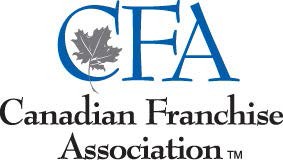 2018 CFA Recognition AwardsEach year, the Canadian Franchise Association (CFA) recognizes significant achievement and contribution to franchising by organizations and individuals through the CFA Recognition Awards.Please use a separate Submission Form for each award category and nomination submitted. Self-submissions for both corporate and individual awards are accepted. Please note: past winners are not eligible to win a CFA Recognition Award in their winning category. Click here to view past winners.The Committee will review the submissions received from members and confirm the award recipients. The awards will be presented at the 27th annual CFA Convention in Ottawa, Ontario on April 23, 2018.The CFA Recognition Award categories are:Hall of Fame Award (available to Franchise Systems only):Presented in recognition of outstanding performance by a franchise company over a significant period of time.  Winners typically will have high brand recognition (on either a regional or national scope) and will be   generally recognized for their solid business performance. They will exhibit leadership in the franchise community in many ways including helping to encourage excellence through sharing best practices, speaking engagements, being willing to mentor new franchisors, and raising the profile of the franchise business model.Outstanding Corporate Citizen Award (available to Franchise Systems only):Given to a franchise system that has demonstrated genuine and ongoing concern and support for a community or social service group(s). Award recipients are selected based on their philanthropic innovation, support and impact to the community whether on a local, regional, national or global scale. Elements taken into consideration include involvement throughout the franchise system and integration into the corporate culture, profile given to the support recipient organization(s), sustainability, innovation in how funds are raised, demonstrated benefit to the community, and amount of funds raised.Lifetime Achievement Award (available to Franchise System and Franchise Supplier professionals):This award recognizes exceptional achievement and contribution to Canadian franchising and the community at large through demonstrated excellence throughout one’s lifetime and career in franchising. This award typically honours an individual who may be a franchisor, franchisee, or a support services provider. Hallmarks of excellence include a significant level of profile and leadership recognition within the franchise community, speaking engagements, published articles, mentorship, and being an ambassador for franchising.Volunteer Leadership Excellence Award (available to Franchise System and Franchise Supplier professionals):   In the spirit of passion for franchising and the Association this award is given to an individual who, through their volunteer activities and work as an ambassador for franchising, helps the CFA grow, evolve and deliver on its Purpose and Mission.
Diversity& Inclusion Champion Award (available to Franchise System or Franchise Supplier Companies or Professionals)This award recognizes a company or individual for extraordinary leadership and contribution towards improving and promoting diversity and inclusion within their workplace and the franchise community in Canada. For clarity, within the concept of this award, the following definition of diversity is used:Diversity: Respect for and appreciation of differences in ethnicity, gender, age, national origin, disability, sexual orientation, education, and religion.Inclusion: The concept and practice of diversity in action by creating an environment and culture where all people feel valued, supported, and respected, without bias or preconceptions, and have equal access to opportunities without the need to conform.Award recipients are selected based on demonstrated results and positive impact of an initiative or program that enhances diversity and has created a more inclusive environment in their workplace and/or community (whether local, regional, national, or international). Elements taken into consideration include demonstrated championship and advocacy for diversity and inclusion; identifying and eliminating discrimination and barriers to create welcome and inclusive workplaces and communities; uniqueness and/or innovation of programs and initiatives; and evidence of leadership as a role model for accelerating progress in diversity and inclusion in Canada.Deadline for submissions: Friday, January 12, 2018If you have any questions regarding the awards or the submission process, please contact:Janet DonnellyExecutive Assistant to the President & Chief Executive OfficerE-mail: jdonnelly@cfa.caTel: 1-800-665-4232 ext. 2262018 CFA Recognition Awards Submission Form(Please use one form for each submission)I/we hereby submit the following CFA member Company/Individual for consideration for the following award(s). Self-nominations are welcome. Please answer the questions to the best of your knowledge. CFA reserves the right to contact yourself or the nominee for further details or clarification on any of the information provided.Awards (please mark an ‘X’ next to the category being entered):HALL OF FAME AWARD: Presented in recognition of outstanding performance by a franchise company over a significant period of time.OUTSTANDING CORPORATE CITIZEN AWARD: Given to a franchise system that has demonstrated genuine and ongoing concern and support for a community or social service group(s).LIFETIME ACHIEVEMENT AWARD: This award recognizes exceptional achievement and contribution to Canadian franchising and the community at large through demonstrated excellence throughout one’s lifetime and career in franchising.VOLUNTEER LEADERSHIP EXCELLENCE AWARD: This award is given to an individual who, through their volunteer activities and work as an ambassador for franchising, helps the CFA grow, evolve and deliver on its Purpose and Mission.DIVERSITY & INCLUSION CHAMPION AWARD: This award recognizes a company or individual for extraordinary leadership and contribution towards improving and promoting diversity and inclusion within their workplace and the franchise community in Canada.Additional Question for Outstanding Corporate Citizen Award Submission:Please provide a contact name for the charity or organization that benefitted from this support.Submitted by:Name:   	Company:   			 Address:   		 E-mail:   	    Signature:   			 Date:   	Deadline for Submissions: January 12, 2018Completed submission forms can be sent to the attention of Janet Donnelly, Executive Assistant to the President& Chief Executive Officer, by:Email:   jdonnelly@cfa.caFax:	416-695-1950Mail:	116-5399 Eglinton Ave W, Toronto, ON M9C 5K6Nominee InformationOrganization:        	 Name (if applicable):        	Title (if applicable):  	Organization: Contact Name: Telephone:E-Mail: Website:Organization: Contact Name: Telephone:E-Mail: Website:Organization: Contact Name: Telephone:E-Mail: Website:Organization: Contact Name: Telephone:E-Mail: Website:Organization: Contact Name: Telephone:E-Mail: Website:Organization: Contact Name: Telephone:E-Mail: Website: